Plán činnosti na měsíc  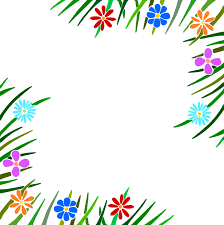                               KVĚTEN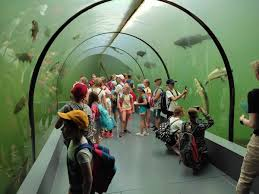 4. 5. jede celá škola na exkurzi Archeoskanzenu Modrá, Živá voda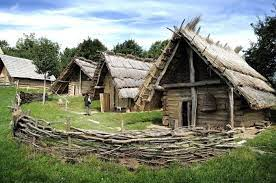 žáci mají odhlášeny obědynávrat kolem 15:00hodinypo návratu bude fungovat ŠDpodrobnosti k exkurzi mají žáci ve sdělníčku11. 5. výchovně vzdělávací program Dospívání v 5. třídě (MPP)12. 5. posezení ke Dni matek … 2. třída13. 5. výchovně vzdělávací program Jak jsem přišel na svět ve 3. třídě (MPP)          Dopravní výchova ve 4. a 5. třídě v prostorách zimního stadionu18. 5. výchovně vzdělávací program v mě. knihovně … 3. třída 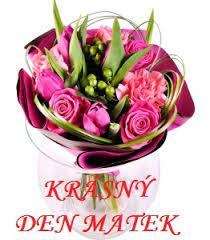 Ve všech třídách proběhne posezení s maminkami  ke Dni matek.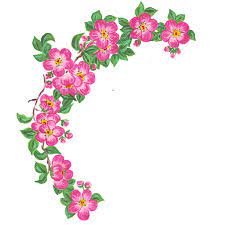 24. 5. výchovně vzdělávací program Kyberšikana pro 3. a 4. třídu31. 5. vystoupení tanečního oboru ZUŠ – Janíkova stodola ve VMvP… celá školaZávěrečné focení školy, tříd, skupinek i jednotlivců proběhne dle počasí: 17. 5. (úterý)											        25. 5. (středa)											        1. 6. (středa)Mgr. Pavlína Ondryášováředitelka školy